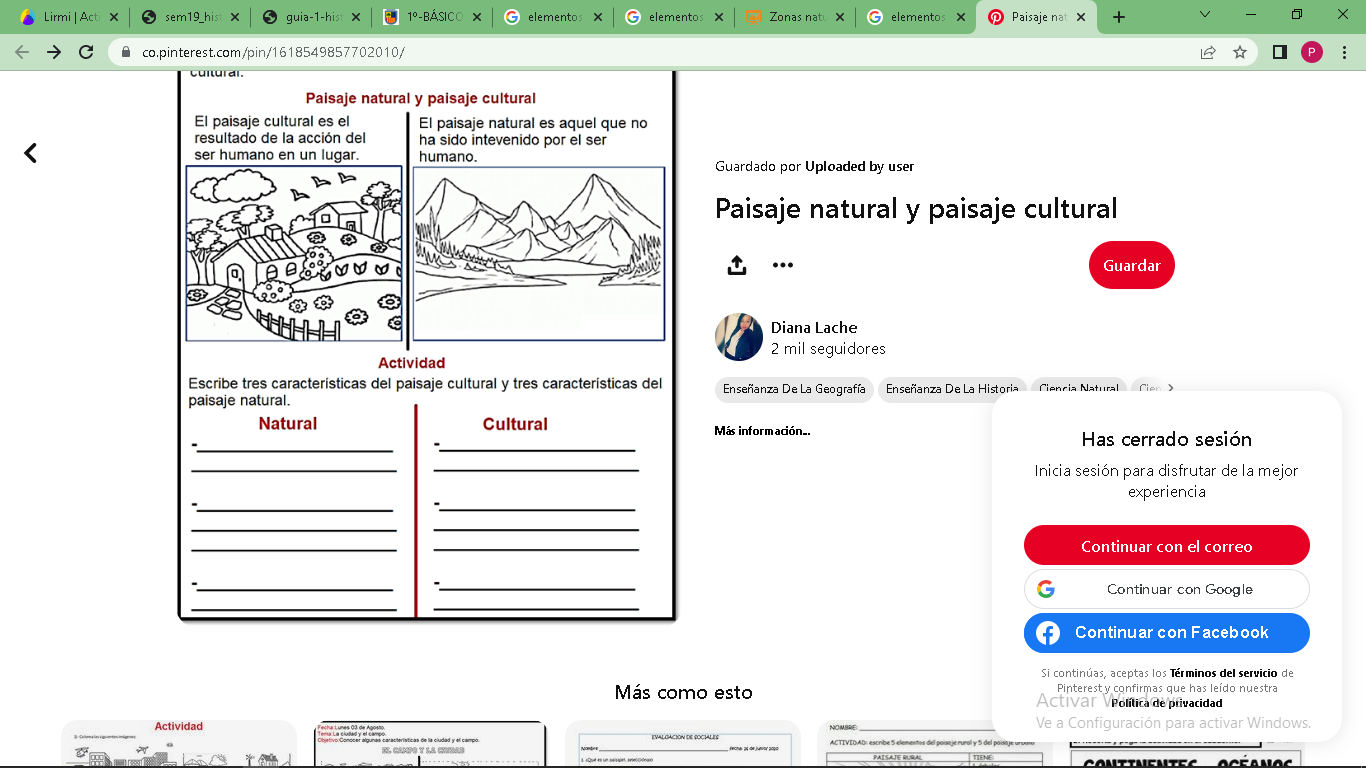  Escribe 3 característica en tu cuaderno 3 características del                                       Paisaje natural y artificial:Pega  en tu cuaderno y pinta Escribe 3 característica en tu cuaderno 3 características del                                       Paisaje natural y artificial:Pega  en tu cuaderno y pinta